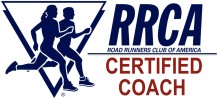 ATHLETE QUESTIONNAIRE: In order to help us plan a fitness/athletic program for you, it is necessary to evaluate some of your health and lifestyle history, as well as your present running fitness. Please answer to the best of your ability. Your information will be kept confidential and used only in helping make recommendations for a fitness program.Name	Date 	Age	Sex	Height	Weight  	Email:	Phone: 	Mailing Address 	Emergency Contact (Name and Phone): 	Current State of Health: 	Medications: 	If currently sick or injured, describe difficulty and date of onset: 	Health Risks (i.e.: family history, chronic disease, etc):  	Running Interest (check all that apply):Fitness and Fun		Recreational or Social Racing Training for Multi-Sport	Racing for Improved Performance	Racing for Awards (overall, age group, Boston Qualifying, etc)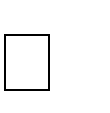 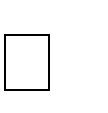 How Long Have You Been Running:  	Would you consider yourself a Novice	or Experienced Runner?  	Running Racing Experience: None:	Novice:	Experienced:  	How Many Miles Per Week Have You Averaged Over the Past Three Months:  	Have you ever done “speed” workouts, interval training, or “effort sessions: Y	N 	Comments and details:Recent or Chronic Running Injuries:Describe any problem with previous training or racing:Most recent racing results, include distance, pace/time, and date:Describe your current training goals – what are you trying to accomplish and by when?Running Personal Bests:Additional comments or concerns: